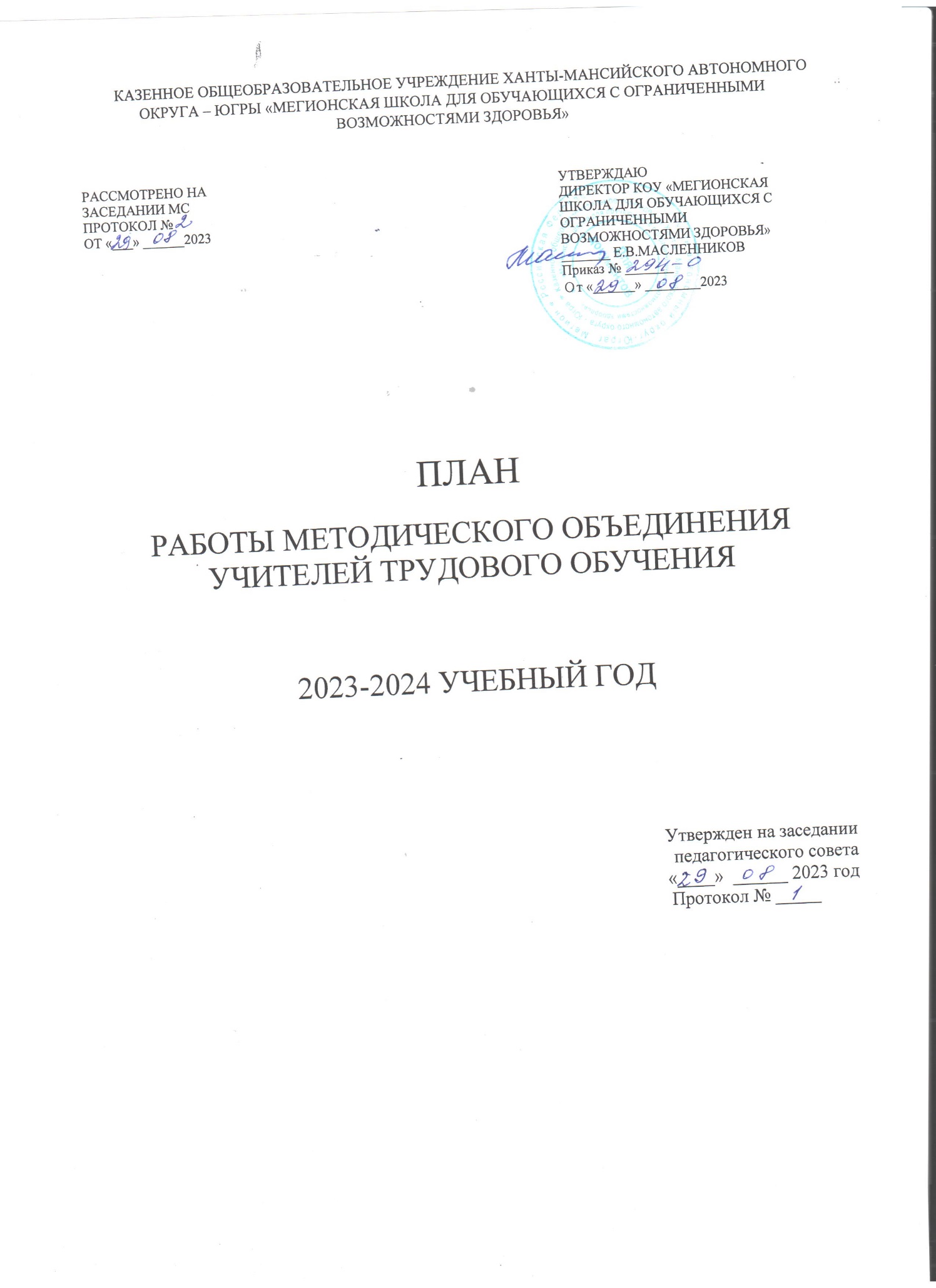 КАЗЕННОЕ ОБЩЕОБРАЗОВАТЕЛЬНОЕ УЧРЕЖДЕНИЕ ХАНТЫ-МАНСИЙСКОГО АВТОНОМНОГО ОКРУГА – ЮГРЫ «МЕГИОНСКАЯ ШКОЛА ДЛЯ ОБУЧАЮЩИХСЯ С ОГРАНИЧЕННЫМИ ВОЗМОЖНОСТЯМИ ЗДОРОВЬЯ»ПЛАНРАБОТЫ МЕТОДИЧЕСКОГО ОБЪЕДИНЕНИЯ УЧИТЕЛЕЙ ТРУДОВОГО ОБУЧЕНИЯ2023-2024 УЧЕБНЫЙ ГОДУтвержден на заседании педагогического совета«____»  ______ 2023 год                                                                                                                          Протокол № _____      Тема: Федеральная адаптированная основная общеобразовательная программа обучающихся с умственной отсталостью (интеллектуальными нарушениями)Цель: подготовка к введению и реализации федеральных основных общеобразовательных программ (далее – ФООП УО).Задачи: Познакомить с изменениями, внесенные в Федеральный закон № 273-ФЗИзучение программ профессионально – трудового обучения и программ 2 видаПродолжать работу по изучению, внедрению и обобщению передового опыта работы учителей.    Формы работы учителей МО трудового обучения, СБО, ИЗО и математики на 2021-2022 учебный год.Планирование работы методического объединенияучителей трудового обучения и СБОМежсекционная работа. Август - октябрь:Обмен методическими материалами, разработка рабочих программ Работа по предупреждению неуспеваемости школьников (разработка разноуровневых заданий.Контроль за работой кабинетов трудового обучения.Контроль за выполнением программного материала (практической части программы).Взаимопосещение уроков учителями.Мониторинг ЗУН Ноябрь-декабрь:Контроль за выполнением программного материала и практической части.  Контроль за работой со слабоуспевающими учениками.Мониторинг ЗУН.Взаимопосещение уроков учителями.Январь-февраль:Индивидуальная работа со слабыми учащимися.Контроль за работой кабинетов трудового обучения.Выставка дидактического материала.Контроль за выполнением практической части программыВзаимопосещение уроков учителями.Мониторинг ЗУНМарт-май:Изучение нормативных документов по подготовке к итоговой аттестации, доведение материалов до каждого выпускника.Оформление уголков по подготовке к экзаменам.Укрепление материально-технической, дидактической, методической базы учебных кабинетов.Мониторинг ЗУНРабота со слабоуспевающими детьми.Взаимопосещение уроков учителями.Подготовка к Неделе трудового обучения.Выставка творческих работ учащихся.Отчет учителей трудового обучения по темам самообразования.Подведение итогов работы МО за 2023-2024 учебный год.Планирование работы на следующий учебный год.      Руководитель МО                                              Л.Р.ЯхинаРАССМОТРЕНО НА ЗАСЕДАНИИ МСПРОТОКОЛ №ОТ «___» ______2023УТВЕРЖДАЮДИРЕКТОР КОУ «МЕГИОНСКАЯ ШКОЛА ДЛЯ ОБУЧАЮЩИХСЯ С ОГРАНИЧЕННЫМИ ВОЗМОЖНОСТЯМИ ЗДОРОВЬЯ»_______ Е.В.МАСЛЕННИКОВПриказ № _______От «______» ________2023Направления работыЗадачи, формы работы, мероприятияОтветственные1.Содержание работы МО -изучение программ профессионально – трудового обучения и программ 2 вида- повышение профессиональной компетентности педагогов с учетом ФАООП.-проведение анализа качества преподавания предмета трудового обучения в специальной (коррекционной) школе.-организация взаимопосещений уроков коллег с последующим самоанализом достигнутых результатов.-выработка единых требований к оценке результатов освоения учащимися учебных программ.-заседания методического объединения по вопросам методики обучения и воспитания учащихся.-организация работы по накоплению дидактического материала.-ознакомление с методическими разработками различных авторов по предмету «трудовое обучение в специальной (коррекционной) школе.-проведение творческих отчетов по индивидуальным темам самообразования учителей;-работа по активизации творческого потенциала педагогов.Руководитель МО, учителя трудового обучения и СБО 2.Основные формы работы МО-заседания, посвященные вопросам методики преподавания уроков трудового обучения и воспитания обучающихся с ОВЗ;-круглый стол, семинары по учебно-методическим проблемам;-творческие отчеты и открытые занятия;-доклады, сообщения и дискуссии по использованию современных коррекционно-развивающих технологий в трудовом обучении;-взаимопосещение уроков.Руководитель МО, учителя трудового обучения и СБО3.Повышение успеваемости и качества знаний по предмету-применение современных, инновационных методов обучения.-целенаправленная работа по ликвидации пробелов знаний учащихся.-мотивация деятельности ученика на уроке.-создание комфортных условий работы учащихся на уроке.-применение разноуровневых заданий на уроках.-взаимопосещение уроков.Руководитель МО, учителя трудового обучения и СБО  4.Работа со слабоуспевающими детьми.-разработка   разноуровневых заданий по предметам;  -дополнительные консультации по наиболее сложным темам. Руководитель МО, учителя трудового обучения и СБО5. Межсекционная работа.-подготовка и проведение предметной недели (по особому плану).-взаимопосещение уроков. Руководитель МО, учителя трудового обучения и СБО6.Совершенствование работы учителя.-продолжить работу над пополнением дидактического материала   в кабинетах трудового обучения, СБО, ИЗО, математики. -транслировать передовой   педагогический опыт. -осуществлять методическую поддержку учителям, изучать опыт коллег по работе, вести поиск оптимальных методов, приемов, средств обучения.- осуществлять своевременную работу по развитию и коррекции   ВПФ.- систематическая работа учителей по индивидуальной теме самообразования. -взаимопосещение уроков.Руководитель МО, учителя трудового обучения и СБО7.Участие в олимпиадах, конкурсах-подготовка участников к Всероссийской олимпиаде школьников по трудовому обучению;-подготовка участников конкурсов «Абилимпикс» по компетенциям:«Бисероплетение», «Столярное дело», «Резьба по дереву»-участие в творческих конкурсахРуководитель МО, учителя трудового обучения№ Содержание работыСрокиОтветственные1 заседание 1 заседание 1 заседание 1 заседание 1«Планирование и организация методической работы МО на 2023 – 2024 учебный год».1.1. Отчет руководителя МО трудового обучения о работе за прошлый учебный год1.2.Рассмотрение плана работы МО и тематики заседаний на 2023 - 2024 учебный год.августРуководитель МО2Рассмотрение рабочих программ ( КТП, УМК, оценочный материал) по трудовому обучению и ОСЖ и математикиавгустРуководитель МО3Разработка плана работы кабинетов и мастерских. Создание рабочего места учителя и обучающегося.Изучение нормативных документов по охране труда и ТБ.август-сентябрьРуководитель МОУчителя трудового обучения, ОСЖ, ИЗО, математики4Утверждение тем самообразованияавгустРуководитель МОУчителя трудового обучения, ОСЖ, ИЗО, математики5Организация системы диагностики и мониторинга состояния ЗУНавгустРуководитель МОУчителя трудового обучения, ОСЖ, ИЗО, математики2 заседание2 заседание2 заседание2 заседание1Структура и особенности содержательного раздела ФООП УОноябрьРуководитель МО  1.1Федеральная рабочая программа по учебному предмету «Профильный труд» 5-9 классыноябрьУчителя трудового обучения 1.2Федеральная рабочая программа по учебному предмету «Профильный труд» 10-12 классыноябрьУчителя трудового обучения2Подготовка участников олимпиады по трудовому обучению «Абилимпикс»Октябрь-ноябрьРуководитель МОУчителя трудового обучения3Анализ документации учителей по ТБ. ноябрьРуководитель МОУчителя трудового обучения, СБО, ИЗО, математики4Мониторинг практической деятельности учащихся с нарушением интеллекта на уроках труда- 1 четвертьноябрьРуководитель МОУчителя трудового обучения, СБО, ИЗО, математики5Обсуждение новинок методической литературы.ноябрьРуководитель МОУчителя трудового обучения, СБО, ИЗО, математики6Итоги 1 четверти. Диагностика  качества ЗУН ноябрьРуководитель МОУчителя трудового обучения, СБО, ИЗО, математики3 заседание3 заседание3 заседание3 заседание1Федеральная рабочая программа по учебному предмету «Математика» и «Информатика»декабрьУчителя математики1.1Федеральная рабочая программа по учебному предмету «Основы социальной жизни»декабрьУчитель трудового обучения2 Отчет педагогов  о работе по индивидуальным темам  самообразования.декабрьРуководитель МОУчителя трудового обучения, СБО, ИЗО, математики3Мониторинг практической деятельности учащихся с нарушением интеллекта на уроках труда – во 2 четвертидекабрьРуководитель МОУчителя трудового обучения, СБО, ИЗО, математики4Итоги 2 четверти. Диагностика  качества ЗУНдекабрьРуководитель МОУчителя трудового обучения, СБО, ИЗО, математики5Обсуждение новинок методической литературы.декабрьРуководитель МОУчителя трудового обучения, СБО, ИЗО, математики4 заседание4 заседание4 заседание4 заседание1Федеральная рабочая программа по учебному предмету «Адаптивная физическая культура»мартУчитель физической культуры1.2Федеральная рабочая программа по учебному предмету «Рисование» (изобразительное искусство)мартУчитель рисования1.3Коррекционные курсы для обучающихся с легкой умственной отсталостью (психокоррекционные занятия)мартПсихолог 2Рассмотрение экзаменационного материала для проведения итоговой аттестации учащихся 9,11 классов по трудовому обучениюмартРуководитель МОУчителя трудового обучения, СБО, ИЗО, математики3Мониторинг образовательных достижений учащихся в 3 четверти. мартРуководитель МОУчителя трудового обучения, СБО, ИЗО, математики4Итоги 3 четверти. Диагностика  качества ЗУНмартРуководитель МОУчителя трудового обучения, СБО, ИЗО, математики5Обсуждение новинок методической литературы.мартРуководитель МОУчителя трудового обучения, СБО, ИЗО, математики5 заседание5 заседание5 заседание5 заседание1.Анализ работы МО, обсуждение плана работы учителей трудового обучения, математики, СБО, ИЗО за 2023-2024 учебный год. майРуководитель МОУчителя трудового обучения, математики, СБО, ИЗО2Отчеты учителей по реализации учебных программмайРуководитель МОУчителя трудового обучения, математики, СБО, ИЗО3Подготовка учащихся к выпускным экзаменаммайУчителя трудового обучения5 Анализ мониторинга обученности и воспитанности учащихся. (Динамика развития профессионально-трудовых знаний, умений и навыков)майРуководитель МОУчителя трудового обучения, математики, СБО, ИЗО6Отчеты учителей по индивидуальным темам самообразованиямайРуководитель МОУчителя трудового обучения, математики, СБО, ИЗО7Итоги 4 четверти. Диагностика  качества ЗУНмайРуководитель МОУчителя трудового обучения, математики, СБО, ИЗО8Обсуждение новинок методической литературы.майРуководитель МОУчителя трудового обучения, математики, СБО, ИЗО